WortartenSubstantivAdjektivVerbPronomen, Artikel oder PräpositionSpielerInnen:Buchstabe	Punkte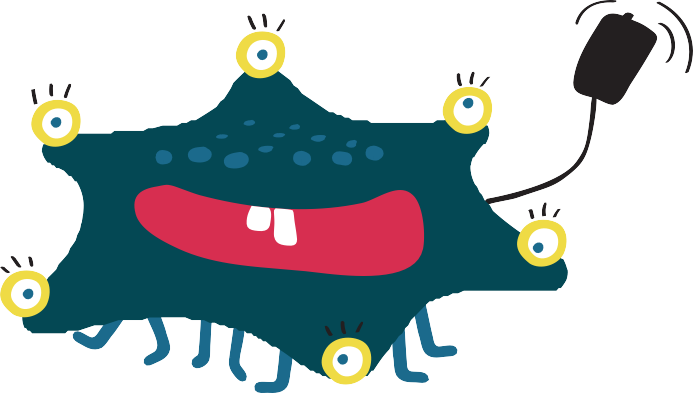 Gesamtpunkte: